Tisztelt Közgyűlés!A Hajdú-Bihar Megyei Önkormányzat Közgyűlése a 2/2021. (VII. 9.) határozatával fogadta el a „Hajdú-Bihar megye Integrált Területi Programja 2021-2027” című dokumentumot (továbbiakban: megyei ITP); az Előzetes Integrált Területi Programot az 1658/2021. (IX. 24.) Korm. határozatával a Kormány változatlan tartalommal hagyta jóvá. A 2021-2027 programozási időszakban az egyes európai uniós alapokból származó támogatások felhasználásának rendjéről szóló 256/2021. (V. 18.) Korm. rendelet 68. § (5) bekezdése alapján a vármegyei önkormányzat, mint területi szereplő évente kétszer kezdeményezheti az ITP módosítását, melyre eddig egy alkalommal került sor, a közgyűlés 63/2022. (V. 27.) határozatának elfogadásával. A módosítás értelmében a korábbi 
116,139 Mrd Ft-os keretösszeg 127,322 Mrd Ft-ra emelkedett az egyes prioritások és felhívások keretösszegének megnövelésével.Az ITP jelen módosítását az alábbiak indokolják:A Hajdú-Bihar Vármegyei Önkormányzati Hivatal 2023. január 24. napon kapott hivatalos tájékoztatást a Miniszterelnökség területfejlesztési programok végrehajtásáért felelős helyettes államtitkárságától, hogy 2022. december 22. napján az Európai Bizottság elfogadta a Terület- és Településfejlesztési Operatív Program Plusz-t. A döntést megelőző bizottsági tárgyalások során olyan módosítások, korlátozások kerültek a programban rögzítésre, melyek szükségessé teszik a hatályos, Hajdú-Bihar megye Előzetes Integrált Területi Programja 2021-2027 című dokumentum 2.0 verzió módosítását és kérték azok átvezetését a dokumentumon.Annak érdekében, hogy a TOP_Plusz-ban eddig meg nem hirdetett felhívások megjelenhessenek, illetve megtörténhessen program szinten az árfolyam (Ft- Euro árfolyam változásából fakadó) növekmény beépítése a tervezési dokumentumba, az Integrált Területi Program 2 ütemben történő módosítását várja el a Miniszterelnökség. Az 1. ütemben a meghozott DEB döntések alapján az ITP aktualizálása és az Operatív Program (továbbiakban: OP) szerkezetéhez történő igazítása a feladat. A 2. ütemben szükséges felmérni az OP-ban rögzített feltételek %-os teljesülését, az indikátor vállalásokat a Döntés-előkészítő Bizottság (továbbiakban: DEB) döntései alapján, továbbá figyelembe kell venni az Európai Bizottság által elfogadott Tematikus vállalásokra vonatkozó korlátok teljesítését az árfolyamnövekmény felhasználása során.A TOP_Plusz az ország területi kihívásaira reagál, ennek érdekében területi (vármegyei, fővárosi) forrásallokációt és területi célzást alkalmaz, mely alapján a vármegyékre jutó indikatív forráskeret legalább 65%-át a legkevésbé fejlett négy régióba, legalább 10%-át a komplex programmal fejlesztendő járásokra (36 LHH járás) irányítja és a vármegyéken belül további területi célzást ír elő a komplex programmal fejlesztendő járásokra és az OFTK által kiemelt térségekre (4 térség). A program a főbb tématerületek OP szintű minimum allokációját rögzíti, melynek program szinten szükséges teljesülnie, ugyanakkor a területi szereplő részéről is szükséges a minimum allokációk figyelembevétele a vármegyei tervezés kapcsán. A korlátok az alábbiak:a humán infrastruktúra: megyei ERFA legalább 20%-a (1., 3. prioritás),humánfejlesztési programok: megyei ESZA+ legalább 27%-a (3. prioritás),szociális városrehabilitáció (1., 3. prioritás): megyei ERFA legalább 1,5%-a kiegészítik a társadalmi felzárkózás tematikus koncentrációhoz hozzájáruló beavatkozások a megyei ESZA+ legalább 10%-ával,fenntarthatóság, klímacélok,zöld és kék infrastruktúra: megyei ERFA legalább 11%-a (1. prioritás); önkormányzati energetika (2. prioritás) a megyei ERFA legalább 12%-a,kiegészítik a klíma-, energiatudatosságot, környezeti szemléletet erősítő helyi akciók ERFA és ESZA+ forrásai (1. és 3. prioritás),foglalkoztatás javítása: megyei ESZA+ legalább 33%-a; (3. prioritás).Fenntartható városfejlesztés: A TOP Plusz ERFA legalább 30%-a, teljesítve az ERFA min. 8%-ra vonatkozó előírást az 1-3. és 6. prioritások tématerületi tartalmával a megyékben, és a 4. prioritás tartalmával Budapesten. Az ERFA-típusú beavatkozásokat ESZA+ beavatkozások egészítik ki, a megyékben a megyei ESZA+ 30%-ával (3. prioritás humánfejlesztési programok), valamint Budapesten az 5. prioritás szerint. A 4 és 5 számjegyű, állami tulajdonban lévő közutak fejlesztésére, a köznevelési infrastruktúra fejlesztésére, az egészségügyi és szociális infrastruktúra fejlesztésére szánt források esetében további %-os korlátok kerültek előírásra. Program szinten a 4 és 5 számjegyű, állami tulajdonban lévő közutak fejlesztésére fordított forráskeret nem haladhatja meg a 15%-os forrás allokációt az 1. és 6. prioritás összegéhez viszonyítva a 290/2014. (XI.6.) Korm. rendelet szerinti kedvezményezett járások területén. Hajdú-Bihar vármegye egyeztetéseket folytatott a Magyar Közút Nonprofit Zrt. Hajdú-Bihar Vármegyei Igazgatóságával. A Miniszterelnökség kérésére a Magyar Közút Nonprofit Zrt. felülvizsgálta a korábbi 2 nyertes projektjének szakmai- műszaki tartalmát, hogy megfeleljen a fent hivatkozott feltételeknek; ugyanezek a folyamatok a többi vármegyében is lezajlottak. Jelenleg országosan a 4 és 5 számjegyű, állami tulajdonban lévő közutak hatályos Támogatási Szerződéseitől való elállás van folyamatban és az év első felében várható, hogy a módosított műszaki – szakmai tartalomnak megfelelően benyújtásra kerülnek a támogatási kérelmek.2022. tavaszán megtörtént az ESZA+ - ERFA források közötti átcsoportosítás. A köznevelési infrastruktúra fejlesztésre akkor a vármegyei keret 80%-át kellett a kiemelt kedvezményezett, vagyis a Tankerületi Központ számára allokálni. A Miniszterelnökség jelenlegi iránymutatása alapján a %-os korlát mértékét min. 90%-ra szükséges emelni. Nem állami fenntartóként az egyházak vagy nemzetiségi önkormányzatok lesznek jogosultak támogatási kérelmek benyújtására, míg települési önkormányzatok, mint tulajdonosok továbbra sem pályázhatnak, illetve magán oktatási intézmények sem támogathatóak. Az EMMI szakpolitikai kérése szerint a pedagógiai szakszolgálatok fejlesztését intézményi szinten szükséges kezelni, ezért a pedagógiai szakszolgálatok megyei telephelyeinek fejlesztését az FVS soron szükséges tervezni. Továbbá program szinten a 36 komplex programmal fejlesztendő járás területén az alap- és középfokú köznevelési intézmények fejlesztésére tervezett TOP_Plusz keretösszeg 15%-át szükséges fordítani.Program szinten a 36 komplex programmal fejlesztendő járás területén a helyi egészségügyi és szociális infrastruktúra fejlesztésére tervezett TOP_Plusz keretösszeg 15%-át szükséges fordítani.Szociális célú városrehabilitációs fejlesztés (ERFA) esetén nem megengedhető a szegregátumok fenntartása, ebből kifolyólag valamennyi érintett projektben kötelezővé válik a deszegregáció a fejlesztéssel érintett család(ok) településen belüli integrált területre költöztetésével.Az Európai Bizottság által elfogadott Terület- és Településfejlesztési Operatív Program Plusz – TOP_Plusz 2021-2027 tartalmazza a Helyi humán fejlesztésekhez kapcsolódó elvárásokat, melyek részben eltérnek a korábban meghatározottaktól. A beavatkozások a helyi humán, közösségi tevékenységeket támogatják, a helyi társadalmi szükségletekre reagálnak a hátrányos helyzetű célcsoportokat célozva. A hátrányos helyzetű csoportok a Megyei Esélyteremtő Paktumban megjelölt, az egyenlő bánásmódról és az esélyegyenlőség előmozdításáról szóló 2003. évi CXXV. törvényben nevesített csoportok, kiemelten a nők, a mélyszegénységben élők, romák, a fogyatékkal élő személyek, valamint a gyermekek és idősek csoportja. A beavatkozások az EFOP keretében részben már elkészült Megyei Esélyteremtő Paktumok köré szervezve valósulnak meg, illeszkednek a vármegyei Szolgáltatási Út Térkép javaslataihoz. Ebből kifolyólag szükséges az említett dokumentumok felülvizsgálata. A hátrányos helyzetű csoportok helyzetének javítását a vármegyei identitásuk további erősítése révén is el kívánjuk érni. Az Operatív Programban szereplő beavatkozásoknak szükséges illeszkednie a Megyei Esélyteremtő Paktumokhoz: Helyi Esélyegyenlőségi Programok céljainak elérését segítő programok megvalósítása; Korai gyermekgondozási szolgáltatásokhoz, minőségi oktatáshoz, egészségügyi és szociális szolgáltatásokhoz való hozzáférés javítását célzó programok; Szociális alapszolgáltatásokhoz és gyermekjóléti alapellátásokhoz kapcsolódó programok; Egészségfejlesztés és egészségügyi prevenciós programok, pl.: tematizált egészségfejlesztő és egészségtudatosságot erősítő programok (szűrővizsgálatokon való részvételre ösztönzés, mentális egészségfejlesztés, betegségmegelőzés); Helyben elérhető egészségügyi szolgáltatások, programok (egészségnevelési programok, balesetmegelőzés, elsősegélynyújtás képzés, szülésre felkészítő tanácsadás, gyógypedagógia gyermekeknek stb.); Szolgáltatások elérhetőségének javítása (pl.: mobil szolgáltatások lehetőségének megteremtése, szűrőbusz, asszisztensi kapacitások fejlesztése, jogsegélyszolgálat, közlekedési szolgáltatások helyi igényekhez igazodó kiterjesztése); Szemléletformáló tevékenységek megvalósítása. Közösségi programok a hátrányos helyzetű csoportokat érintően a társadalmi befogadás, társadalmi kohézió és identitás, munkaerő-piaci kompetenciák, együttműködés erősítésére, főként a hátrányos helyzetű térségekben és településeken: Közösségi szerepvállalást támogató szolgáltatások és programok; Helyi kulturális intézmények, kulturális és közösségi terek közösségfejlesztő, hátránycsökkentő és kompetenciafejlesztő tevékenységének, funkcióinak támogatása; fiatalokat célzó közösségfejlesztő és nem formális képzési, tanulási programok; Megyei, térségi, helyi identitást, közösségi együttműködést erősítő közösségfejlesztő programok a megyei közművelődési intézményekre is építve; Térségfejlesztési együttműködések, szakmai kapacitások erősítésének támogatása, ideértve a kapcsolódó stratégiai tervezési tevékenységet is. Az energetikai fejlesztések kapcsán a rendelkezésre álló forrást 2 részre szükséges bontani: egyrészt a már meghirdetett energetikai fejlesztésekre, melyek vissza nem térítendő támogatási formában valósulnak meg, másrészt az új, kombinált energetikai felhívásra, ahol a felhívás a vissza nem térítendő támogatás mellett tartalmaz visszatérítendő forrást is. A forrás ráemelés összegét a gyógyfürdők és fürdők energetikai fejlesztésére szükséges fordítani. Módosultak a Fenntartható Városfejlesztési Stratégia esetén a városkijelölés elvei. Ahol az FVS területén van Natura 2000-es terület, ott a beavatkozásoknak hozzá kell járulniuk a biodiverzitás és e területek megtartásához. A TOP_Plusz Várostervezési Programtervnek tartalmaznia kell Natura 2000 területet támogató beavatkozást. Az FVS keretében történő fenntartható közlekedésfejlesztési beavatkozások feltétele a Fenntartható Városi Mobilitási Terv-hez (továbbiakban: SUMP) való illeszkedés. Az FVS alá tartozó Debrecen Megyei Jogú Város munkatársaival több körben történtek egyeztetések az ITP rájuk vonatkozó, módosítandó részei tekintetében. Az elfogadott OP alapján bevezetésre került egy új, 6. sz. prioritás „Versenyképes vármegye” címmel. Ez egyben azt is jelenti, hogy a korábban az 1. prioritás 1.1 intézkedésén szereplő valamennyi felhívás a 6.1. intézkedésre, illetve a 1.3. intézkedés Helyi gazdaságfejlesztés, a 4-5 számjegyű utak fejlesztése és a Helyi és térségi turizmusfejlesztés tevékenységcsoportjai a 6.2-es intézkedésre került át.Továbbá új felhívások is bekerültek a TOP_Plusz-ba: 1.1.1. Klímatudatosság, éghajlatváltozáshoz való alkalmazkodás, 1.2.4. Szegregált városi területekről integrált területekre költözés támogatása (Pilot), 2.1.3. Önkormányzati épületek energetikai korszerűsítése (kombinált), 2.1.4. Fenntartható energiahatékonyság (kombinált), 6.2.1. Fenntartható versenyképes városfejlesztés címmel.A TOP_Plusz-ban megjelenő új felhívások többségében tervezet szintjén állnak; a felhívásokról - az Európai Bizottság által elfogadott „Terület- és Településfejlesztési Operatív Program Plusz” c. dokumentumból, illetve a Miniszterelnökséggel folytatott egyeztetések során szerzett információkból- az alábbiak tudhatóak:1.1.1. Klímatudatosság, éghajlatváltozáshoz való alkalmazkodás - a klíma stratégiák készítése  kapcsán a következő szükséges beavatkozások tervezhetőek: Vármegyei / települési klíma stratégiai készítése, Klímasemleges akcióterv kidolgozása, Felmérések, vizsgálatok készítése (pl.: hőségriadó tervek, épületállomány sérülékenysége), Karbonleltár készítése (SEAP/SECAP hiányában), Tudásbázis kialakítása (energetikai fejlesztések eredményei), adatbázis képzés, Környezeti monitoring rendszer működtetése, Zöld átállás támogatása, vármegyei zöld finanszírozási keretrendszer kidolgozása, szemléletformáló akciók, települések számára képzések a körforgásos gazdaságra, a hulladékképződés csökkentésére, hulladékhasznosításra, közlekedésre, konzultációk, workshop-ok, mentorálás, digitalizáció adta lehetőségek kihasználása. A Miniszterelnökség tájékoztatása alapján erről a felhívásról kiemelt eljárásrendben születik döntés és a felhívás kedvezményezettjei a vármegyei önkormányzatok. Jelenleg Hajdú-Bihar Vármegye Önkormányzata ITP költségvetésébe 100 millió Ft került tervezésre az adott felhíváshoz, ami nem éri el a Miniszterelnökség által elvárt értéket. Amennyiben az ITP módosítás 2. ütemében az árfolyam növekmény lehetővé teszi, a felhíváshoz tervezett összeg felülvizsgálata megtörténhet.1.2.4. Szegregált városi területekről integrált területekre költözés támogatása (Pilot projekt) – a felhívás a deszegregáció érdekében az integrált területen lévő bérlakások felújítására irányul. Jelenleg erre a felhívásra 0 Ft összeget terveztünk – tekintettel arra, hogy nem áll rendelkezésre szabad forrás. Amennyiben az ITP módosítás 2. ütemében az árfolyam növekmény lehetővé teszi, a felhíváshoz tervezett összeg felülvizsgálata megtörténhet. 2.1.3. Önkormányzati épületek energetikai korszerűsítése (kombinált) - az új, kombinált energetikai felhívás vissza nem térítendő támogatás (továbbiakban: VNT) mellett tartalmaz visszatérítendő forrást is. Vissza nem térítendő támogatás a 290/2014. (XI.26.) Korm. rendelet szerinti kedvezményezett járásokban, valamint az 5 000 fő alatti településeken megvalósuló fejlesztések esetében adható. Az ország többi területén kombinált (hitel + VNT) támogatás adható. A megújuló energiaforrásoknál a korlátozás a napelemes fejlesztésekre vonatkozik, az egyéb támogatható megújuló beruházások tisztán VNT forrásból finanszírozhatóak. Jelenleg nem terveztünk kombinált hitelkonstrukcióban megvalósuló támogatási kérelmekkel. (A korábban már nyertes támogatási kérelmek 100%-os támogatással valósulnak meg.)2.1.4. Fenntartható energiahatékonyság (kombinált) – a felhívásra ugyanazok a feltételek vonatkoznak az FVS területen, mint az előző pontban ismertetett Önkormányzati épületek energetikai korszerűsítése (kombinált) c. felhívás esetében. Debrecen Megyei Jogú Város nem tervez kombinált hitelkonstrukcióban megvalósuló támogatási kérelem beadását.6.2.1. Fenntartható versenyképes városfejlesztés – Ez az új felhívás tartalmazza a Helyi gazdaságfejlesztés, a 4-5 számjegyű utak fejlesztése és a Helyi és térségi turizmusfejlesztés felhívások azon tevékenységcsoportjait, amelyek az FVS területen tervezhető fejlesztések körét adják.A Forrásallokáció módosítása2021- 2022. évben az alábbi felhívások esetében történt meg a támogatási kérelmek benyújtása, illetve a benyújtott támogatási kérelmekkel kapcsolatban a DEB döntés:Helyi gazdaságfejlesztés, 4-5 számjegyű utak fejlesztése,Helyi és térségi turizmusfejlesztés, Élhető települések, Szociális célú városrehabilitáció (ERFA), Belterületi utak fejlesztése, Fenntartható városi stratégiák támogatása, Önkormányzati épületek energetikai korszerűsítése, Megyei foglalkoztatási- gazdaságfejlesztési együttműködések, Szociális célú városrehabilitáció (ESZA+), Gyermeknevelést támogató humán infrastruktúra fejlesztése, Helyi egészségügyi és szociális infrastruktúra fejlesztése.A fenti felhívásokra benyújtott támogatási kérelmek összegei, illetve vármegyei területi megoszlása eltért a tervezettektől, így éltünk prioritásokon belül a felhívások közötti, valamint a forrásfelhasználási módok, célterületek közötti átcsoportosítás lehetőségével. Ezáltal lehetővé vált, hogy a benyújtott támogatási kérelmek minél nagyobb mértékben kerülhessenek támogatásra. Továbbá az ITP módosításával a TOP_Plusz-ban új felhívások forrásoldali betervezése is szükségessé vált.Hajdú-Bihar vármegye TOP_Plusz forrás allokációja az intézkedések és felhívások közötti átcsoportosításokkal, illetve az új felhívások tervezésével az alábbiak szerint alakult:A TOP_Plusz ITP forrásallokációja a jelenlegi módosítással a következőképpen alakul:A Forrásallokációs táblázatban a kiemelt kedvezményezettek között található Hajdú-Bihar Vármegye Önkormányzata. Tekintettel a Miniszterelnökség elvárására, a szervezethez lett tervezve a TOP_Plusz-1.1. - Klímatudatosság, éghajlatváltozásokhoz való alkalmazkodás című felhívás jelenleg rendelkezésre álló keretösszege. Továbbá a TOP_Plusz-6.1.4.- Aktív turizmus című felhívásra tervezett összeg, - melynek 90%-a eddig is a vármegyei önkormányzatnál jelent meg,- is a kiemelt kedvezményezetthez került.Az 5. földrajzi célterület és a hozzá tartozó VI. forrásfelhasználási mód esetén a 
„Ligetalja-Érmellék” térsége megnevezés módosításra kerül „Keleti agglomerációs térség”-re a 2021. évben elfogadott tervezési dokumentumban megjelölt tájegységre utaló megnevezés helyett – tekintettel arra, hogy az ITP elfogadásának időpontjához képest kedvező gazdasági folyamatok indultak el.Az ITP módosításhoz új indikátor táblázat került megküldésre a Miniszterelnökség részéről mind a vármegye, mind az FVS-el érintett település részére, melyet a Miniszterelnökség a felhasználandó források arányában határozott meg. A táblázat a vármegye esetében már időarányos indikátor értékeket is tartalmaz.Az eredeti ITP-ben, a korábbi 116,14 Mrd Ft-nyi támogatási összeghez rendelve kerültek meghatározásra kimeneti indikátorok a Versenyképes vármegye prioritáshoz (10 db), a Klímabarát vármegye prioritáshoz (4 db) és a Gondoskodó vármegye prioritáshoz (6 db). A Miniszterelnökség részéről megküldött indikátor tábla a korábbi, vármegyére vonatkozó, összesen 20 db kimeneti indikátor helyett 56 db indikátort tartalmaz. (Az Európai Bizottsággal folytatott tárgyalások alapján vált szükségessé további indikátorok megjelenítése az ITP-ben.): 1. prioritáshoz 12 db, a 2. prioritáshoz 6 db, a 3. prioritáshoz 29, a 6. prioritáshoz 9 db indikátor került hozzárendelésre. Az FVS részre vonatkozóan szintén kibővített indikátor táblázat került kiküldésre összesen 46 db indikátorral, melyből az 1. prioritáshoz 13 db, a 2. prioritáshoz 6 db, a 3. prioritáshoz 22 db, a 6. prioritáshoz 5 db indikátor tartozik. Az FVS indikátorok esetében, ahol még nem véglegesek a stratégiai dokumentumok, az év második felében várható, hogy az indikátor értékek felülvizsgálata megtörténik.A Miniszterelnökség által visszamutatásra megküldött táblázatban olyan indikátorok, szakmai-műszaki mutatók szerepelnek, melyeknek csak egy része szerepelt, szerepel a releváns felhívásban. Az indikátorokhoz még nem kerültek megküldésre Indikátor definíciós adatlapok, mely az indikátorok értelmezését, a teljesítés módját, a teljesítés igazolásának módját határozzák meg. Továbbá a jelenlegi ITP módosításban szerepeltetendő vármegyei és FVS indikátor értékek az OP-ból való vármegyei forrás részesedés arányában kerültek meghatározásra.Az Irányító Hatóság munkatársaival többkörös egyeztetésre került sor; a kommunikáció írásban és online megbeszélés formájában zajlott. Azt a tájékoztatást kaptuk, hogy az eddig már megkötött Támogatási Szerződések esetében egységesen egyoldalú szerződés módosításra kerül majd sor a közeljövőben, melynek keretében adatszolgáltatásra kérik fel a kedvezményezetteket a hiányzó új indikátorokra vonatkozóan. Továbbá kiegészítésre és aktualizálásra került a felhívások ütemezését tartalmazó táblázat is.A fentiek alapján az Előzetes ITP szövege aktualizálásra, kiegészítésre került, a dokumentummal kapcsolatban az Irányító Hatóság a minőségbiztosítás folyamatát elvégezte. Az Irányító Hatóság 2023. március 23. napi visszajelzése alapján a dokumentumot megfelelőnek minősítették.Kérem a közgyűlést Hajdú-Bihar Vármegye Integrált Területi Programja módosításának határozati javaslat szerinti elfogadására.HATÁROZATI JAVASLATHajdú-Bihar Vármegye Önkormányzatának Közgyűlése a 2021-2027 programozási időszakban az egyes európai uniós alapokból származó támogatások felhasználásának rendjéről szóló 256/2021. (V. 18.) Korm. rendelet 68.§ (5) pontjában biztosított jogkörében eljárva, figyelemmel a 2/2021. (VII. 9.), valamint a 63/2022. (V. 27.) határozataiban foglaltakra 1./ elfogadja Hajdú-Bihar Vármegye Integrált Területi Programja 2021-2027 (ITP) módosított szöveges változatát az 1. melléklet, valamint az ITP-hez kapcsolódó táblázatokat a 2. melléklet szerint. 2./ A közgyűlés felkéri elnökét, hogy gondoskodjon az 1./ pont szerinti döntésnek a Miniszterelnökség Területfejlesztési Programok Végrehajtásáért Felelős Helyettes Államtitkársága, illetve az Irányító Hatóság részére történő megküldéséről.Végrehajtásért felelős: 	Pajna Zoltán, a vármegyei közgyűlés elnökeHatáridő:			azonnalDebrecen, 2023. március 24.										Pajna Zoltán										     elnökAz előterjesztés a törvényességi követelményeknek megfelel:Dr. Dobi Csaba      jegyző 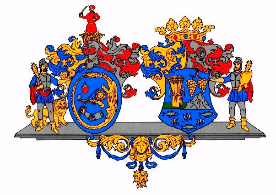 Hajdú-Bihar Vármegye ÖnkormányzatánakKözgyűléseKÖZGYŰLÉSI ELŐTERJESZTÉS2.Előterjesztő:Pajna Zoltán, a Közgyűlés elnökeTárgy:Hajdú-Bihar Vármegye Integrált Területi Programja 2021-2027 című dokumentum módosításaKészítette:Czapp ZsuzsaMellékletek:Miniszterelnökség Területfejlesztési Operatív Programok Irányító Hatóság Stratégiai Tervezési és Értékelési Főosztályának visszajelzése a dokumentumra vonatkozóan (Előterjesztés melléklete)Integrált Területi Program szöveges dokumentuma (Határozati javaslat 1. melléklete)Integrált Területi Program táblázatai (Határozati javaslat 2. melléklete)Véleményező bizottság:Fejlesztési, Tervezési és Stratégiai BizottságFelhívás megnevezése:Az Előzetes ITP 1. számú módosítása szerinti összeg (Ft):A módosított, végleges ITP szerinti összeg (Ft):Átcsoportosítás jellege:1.1.1 Klímatudatosság, éghajlatváltozáshoz való alkalmazkodás0100 000 000Felhívások közötti átcsoportosítás (TOP_Plusz-6.1.2.).1.2.1. Élhető települések20 240 878 06420 981 331 364Felhíváson belüli és felhívások közötti átcsoportosítás (TOP_Plusz-6.1.2.).Ebből Zöld infrastruktúra fejlesztése5 793 438 3232 885 127 162Felhíváson belüli és felhívások közötti átcsoportosítás (TOP_Plusz-6.1.2.).Csapadékvíz4 430 000 0004 898 963 005Felhíváson belüli és felhívások közötti átcsoportosítás (TOP_Plusz-6.1.2.).Kerékpárút4 850 000 0003 764 709 176Felhíváson belüli és felhívások közötti átcsoportosítás (TOP_Plusz-6.1.2.).1.2.2. Szociális célú városrehabilitáció (ERFA)488 000 000488 000 000Felhíváson belüli (forrásfelhasználási módok közötti) átcsoportosítás.1.2.3. Belterületi utak fejlesztése11 870 196 67712 163 148 024Felhíváson belüli és felhívások közötti átcsoportosítás (TOP_Plusz-6.1.1., TOP_Plusz-6.1.2).1.2.4. A Szegregált városi területekről integrált területekre költözés támogatása00Nem releváns, nem történik átcsoportosítás.1.3.1.Fenntartható városfejlesztési stratégiák támogatása105 000 000105 000 000Nem releváns, nem történik átcsoportosítás.1.3.2.Fenntartható városfejlesztés24 315 752 87013 015 752 870Felhívások közötti átcsoportosítás.2.1.1. Önkormányzati épületek energetikai korszerűsítése9 468 856 5019 468 856 501Nem releváns, nem történik átcsoportosítás.2.1.2. Fenntartható energiahatékonyság4 272 511 5974 272 511 597Nem releváns, nem történik átcsoportosítás.2.1.3. Önkormányzati épületek energetikai korszerűsítése (kombinált)00Nem releváns, nem történik átcsoportosítás.2.1.4. Fenntartható energiahatékonyság (kombinált)00Nem releváns, nem történik átcsoportosítás.3.1.1 Megyei foglalkoztatási- gazdaságfejlesztési együttműködések5 546 000 0005 546 000 000Nem releváns, nem történik átcsoportosítás.Szociális célú városrehabilitáció (ESZA +)237 000 000237 000 000Felhíváson belüli átcsoportosítás.Helyi humán fejlesztések3 692 000 0003 692 000 000Nem releváns, nem történik átcsoportosítás.3.2.1. Fenntartható humán fejlesztések5 925 000 0005 925 000 000Nem releváns, nem történik átcsoportosítás.3.3.1. Gyermeknevelést támogató humán infrastruktúra fejlesztése3 225 072 0003 225 072 000Felhíváson belüli (forrásfelhasználási módok közötti) átcsoportosítás.Bölcsőde fejlesztés816 000 000527 088 917Felhíváson belüli (forrásfelhasználási módok közötti) átcsoportosítás.Óvodai fejlesztés2 409 072 0002 697 983 083Felhíváson belüli (forrásfelhasználási módok közötti) átcsoportosítás.3.3.2.Helyi egészségügyi és szociális infrastruktúra fejlesztése1 804 001 2491 804 001 249Felhíváson belüli (forrásfelhasználási módok közötti) átcsoportosítás.Egészségügyi alap- és szakrendelés922 284 249887 823 370Felhíváson belüli (forrásfelhasználási módok közötti) átcsoportosítás.Szociális alapszolgáltatás881 717 000916 177 879Felhíváson belüli (forrásfelhasználási módok közötti) átcsoportosítás.3.3.3.Köznevelési infrastruktúra3 444 409 0773 444 409 077Felhíváson belüli (forrásfelhasználási módok közötti) átcsoportosítás.6.1.1.Helyi gazdaságfejlesztés5 000 039 4444 703 385 292Felhíváson belüli és felhívások közötti átcsoportosítás (TOP_Plusz-6.1.3, TOP_Plusz-1.2.3).6.1.2. 4 és 5 számjegyű utak fejlesztése11 234 885 59610 244 885 596Felhívások közötti átcsoportosítás (TOP_Plusz-1.1.1, TOP_Plusz-1.2.1., TOP_Plusz-1.2.3).6.1.3.Helyi és térségi turizmusfejlesztés3 385 243 0843 538 495 496Felhíváson belüli és felhívások közötti átcsoportosítás (TOP_Plusz-6.1.1).6.1.4. Aktív turizmus fejlesztése4 322 263 8044 322 263 804Felhíváson belüli (forrásfelhasználási módok közötti) átcsoportosítás.6.2.1. Fenntartható versenyképes városfejlesztés011 300 000 000Felhívások közötti átcsoportosítás (TOP_Plusz-1.3.2).PrioritásPrioritás keretösszege (Ft)IntézkedésIntézkedés forráskerete (Ft)FelhívásFelhívás/ Tématerület forráskerete (Ft)1. PRIORITÁS: ÉLHETŐ VÁRMEGYE 46 853 232 2581.1 Klímatudatosság, éghajlatváltozáshoz való alkalmazkodás100 000 0001.1.1 Klímatudatosság, éghajlatváltozáshoz való alkalmazkodás100 000 0001. PRIORITÁS: ÉLHETŐ VÁRMEGYE 46 853 232 2581.1 Klímatudatosság, éghajlatváltozáshoz való alkalmazkodás100 000 0001.1 összesen100 000 000    1. PRIORITÁS: ÉLHETŐ VÁRMEGYE 46 853 232 2581.2 Településfejlesztés, települési szolgáltatások33 632 479 3881.2.1 Élhető települések20 981 331 364 1. PRIORITÁS: ÉLHETŐ VÁRMEGYE 46 853 232 2581.2 Településfejlesztés, települési szolgáltatások33 632 479 388Ebből: Zöld infrastruktúra fejlesztése2 885 127 162 1. PRIORITÁS: ÉLHETŐ VÁRMEGYE 46 853 232 2581.2 Településfejlesztés, települési szolgáltatások33 632 479 388Csapadékvíz4 898 963 0051. PRIORITÁS: ÉLHETŐ VÁRMEGYE 46 853 232 2581.2 Településfejlesztés, települési szolgáltatások33 632 479 388Kerékpárút3 764 709 1761. PRIORITÁS: ÉLHETŐ VÁRMEGYE 46 853 232 2581.2 Településfejlesztés, települési szolgáltatások33 632 479 3881.2.2 Szociális célú városrehabilitáció (ERFA)488 000 0001. PRIORITÁS: ÉLHETŐ VÁRMEGYE 46 853 232 2581.2 Településfejlesztés, települési szolgáltatások33 632 479 3881.2.3 Belterületi utak fejlesztése12 163 148 0241. PRIORITÁS: ÉLHETŐ VÁRMEGYE 46 853 232 2581.2 Településfejlesztés, települési szolgáltatások33 632 479 3881.2.4 Szegregált városi területekről integrált területekre költözés támogatása (PILOT)-1. PRIORITÁS: ÉLHETŐ VÁRMEGYE 46 853 232 2581.2 Településfejlesztés, települési szolgáltatások33 632 479 3881.2 összesen:33 632 479 3881. PRIORITÁS: ÉLHETŐ VÁRMEGYE 46 853 232 2581.3 Fenntartható városfejlesztés13 120 752 8701.3.1 Fenntartható városfejlesztési stratégiák támogatása105 000 0001. PRIORITÁS: ÉLHETŐ VÁRMEGYE 46 853 232 2581.3 Fenntartható városfejlesztés13 120 752 8701.3.2 Fenntartható városfejlesztés 13 015 752 870 1. PRIORITÁS: ÉLHETŐ VÁRMEGYE 46 853 232 2581.3 Fenntartható városfejlesztés13 120 752 8701.3 összesen13 120 752 8702. PRIORITÁS: KLÍMABARÁT VÁRMEGYE13 741 368 0982.1 Klímabarát vármegye13 741 368 0982.1.1 Önkormányzati épületek energetikai korszerűsítése9 468 856 5012. PRIORITÁS: KLÍMABARÁT VÁRMEGYE13 741 368 0982.1 Klímabarát vármegye13 741 368 0982.1.2 Fenntartható energiahatékonyság4 272 511 5972. PRIORITÁS: KLÍMABARÁT VÁRMEGYE13 741 368 0982.1 Klímabarát vármegye13 741 368 0982.1.3 Önkormányzati épületek energetikai korszerűsítése (kombinált)-2. PRIORITÁS: KLÍMABARÁT VÁRMEGYE13 741 368 0982.1 Klímabarát vármegye13 741 368 0982.1.4 Fenntartható energiahatékonyság (kombinált)-2. PRIORITÁS: KLÍMABARÁT VÁRMEGYE13 741 368 0982.1 Klímabarát vármegye13 741 368 0982.1 összesen13 741 368 0983. PRIORITÁS: GONDOSKODÓ VÁRMEGYE32 618 369 4563.1 Vármegyei és térségi fejlesztések (ESZA+ elemei)9 475 000 000 3.1.1 Megyei foglalkoztatási-gazdaságfejlesztési együttműködések5 546 000 0003. PRIORITÁS: GONDOSKODÓ VÁRMEGYE32 618 369 4563.1 Vármegyei és térségi fejlesztések (ESZA+ elemei)9 475 000 000 3.1.2 Szociális célú városrehabilitáció (ESZA+)237 000 0003. PRIORITÁS: GONDOSKODÓ VÁRMEGYE32 618 369 4563.1 Vármegyei és térségi fejlesztések (ESZA+ elemei)9 475 000 000 3.1.3 Helyi humán fejlesztések3 692 000 0003. PRIORITÁS: GONDOSKODÓ VÁRMEGYE32 618 369 4563.1 Vármegyei és térségi fejlesztések (ESZA+ elemei)9 475 000 000 3.1 összesen9 475 000 0003. PRIORITÁS: GONDOSKODÓ VÁRMEGYE32 618 369 4563. 2 Fenntartható városfejlesztés (ESZA+ elemei)5 925 000 0003.2.1 Fenntartható humán fejlesztések5 925 000 0003. PRIORITÁS: GONDOSKODÓ VÁRMEGYE32 618 369 4563. 2 Fenntartható városfejlesztés (ESZA+ elemei)5 925 000 0003.2 összesen5 925 000 0003. PRIORITÁS: GONDOSKODÓ VÁRMEGYE32 618 369 4563.3 Helyi és térségi közszolgáltatások (ERFA)8 473 482 3263.3.1 Gyermeknevelést támogató humán infrastruktúra fejlesztése3 225 072 0003. PRIORITÁS: GONDOSKODÓ VÁRMEGYE32 618 369 4563.3 Helyi és térségi közszolgáltatások (ERFA)8 473 482 326Bölcsődei fejlesztés527 088 9173. PRIORITÁS: GONDOSKODÓ VÁRMEGYE32 618 369 4563.3 Helyi és térségi közszolgáltatások (ERFA)8 473 482 326Óvodai fejlesztés2 697 983 0833. PRIORITÁS: GONDOSKODÓ VÁRMEGYE32 618 369 4563.3 Helyi és térségi közszolgáltatások (ERFA)8 473 482 3263.3.2 Helyi egészségügyi és szociális infrastruktúra fejlesztése1 804 001 2493. PRIORITÁS: GONDOSKODÓ VÁRMEGYE32 618 369 4563.3 Helyi és térségi közszolgáltatások (ERFA)8 473 482 326Egészégügyi alap-és szakrendelés887 823 3703. PRIORITÁS: GONDOSKODÓ VÁRMEGYE32 618 369 4563.3 Helyi és térségi közszolgáltatások (ERFA)8 473 482 326Szociális alapszolgáltatás916 177 8793. PRIORITÁS: GONDOSKODÓ VÁRMEGYE32 618 369 4563.3 Helyi és térségi közszolgáltatások (ERFA)8 473 482 3263.3.3 Köznevelési infrastruktúra fejlesztése3 444 409 0773. PRIORITÁS: GONDOSKODÓ VÁRMEGYE32 618 369 4563.3 Helyi és térségi közszolgáltatások (ERFA)8 473 482 3263.3 összesen:8 473 482 3263. PRIORITÁS: GONDOSKODÓ VÁRMEGYE32 618 369 4563.4 Fenntartható humán infrastruktúra (ERFA)8 744 887 1303.4.1 Fenntartható humán infrastruktúra8 744 887 1303. PRIORITÁS: GONDOSKODÓ VÁRMEGYE32 618 369 4563.4 Fenntartható humán infrastruktúra (ERFA)8 744 887 1303.4 összesen8 744 887 1306. PRIORITÁS: VERSENYKÉPES VÁRMEGYE34 109 030 1886.1 Helyi gazdaságfejlesztés22 809 030 188 6.1.1 Helyi gazdaságfejlesztés4 703 385 2926. PRIORITÁS: VERSENYKÉPES VÁRMEGYE34 109 030 1886.1 Helyi gazdaságfejlesztés22 809 030 188 6.1.2 4 és 5 számjegyű utak fejlesztése10 244 885 596 6. PRIORITÁS: VERSENYKÉPES VÁRMEGYE34 109 030 1886.1 Helyi gazdaságfejlesztés22 809 030 188 6.1.3 Helyi és térségi turizmusfejlesztés3 538 495 4966. PRIORITÁS: VERSENYKÉPES VÁRMEGYE34 109 030 1886.1 Helyi gazdaságfejlesztés22 809 030 188 6.1.4 Aktív turizmus fejlesztése4 322 263 8046. PRIORITÁS: VERSENYKÉPES VÁRMEGYE34 109 030 1886.1 Helyi gazdaságfejlesztés22 809 030 188 6.1 összesen22 809 030 1886. PRIORITÁS: VERSENYKÉPES VÁRMEGYE34 109 030 1886.2 Fenntartható versenyképes városfejlesztés11 300 000 0006.2.1 Fenntartható versenyképes városfejlesztés11 300 000 0006. PRIORITÁS: VERSENYKÉPES VÁRMEGYE34 109 030 1886.2 Fenntartható versenyképes városfejlesztés11 300 000 0006.2 összesen11 300 000 000